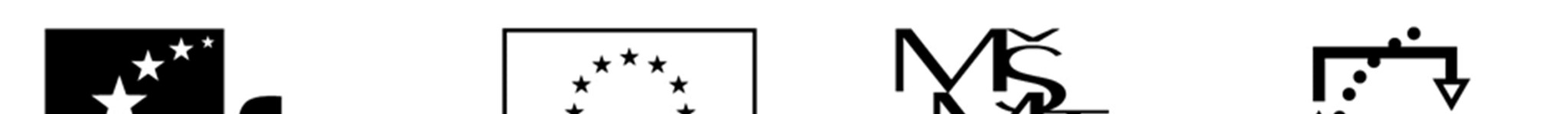 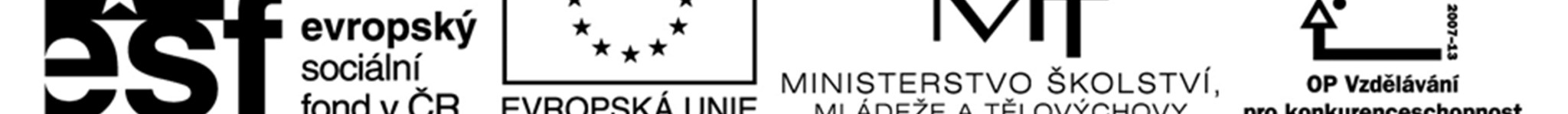 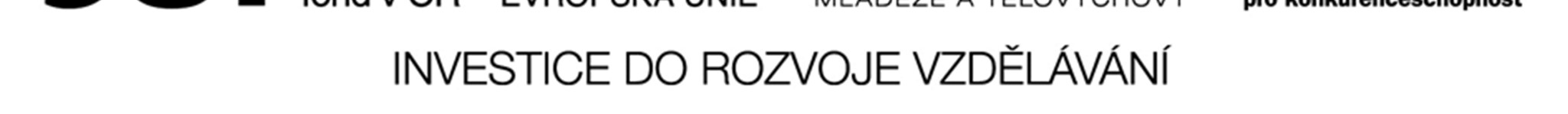 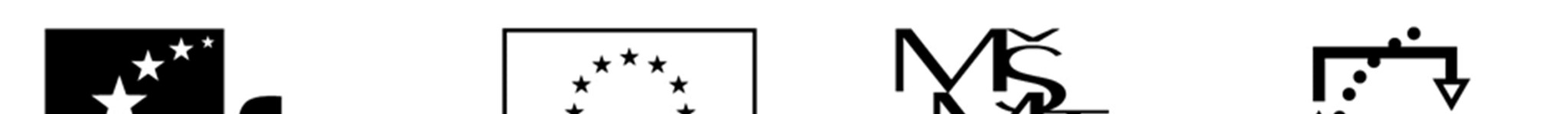 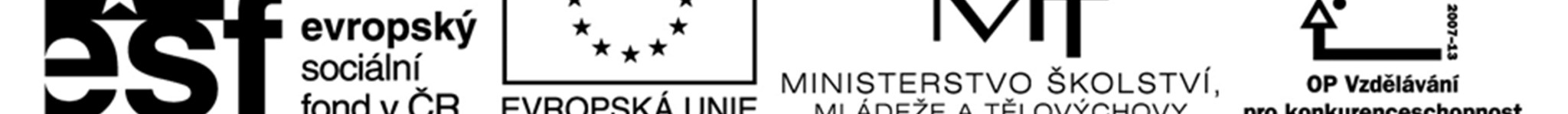 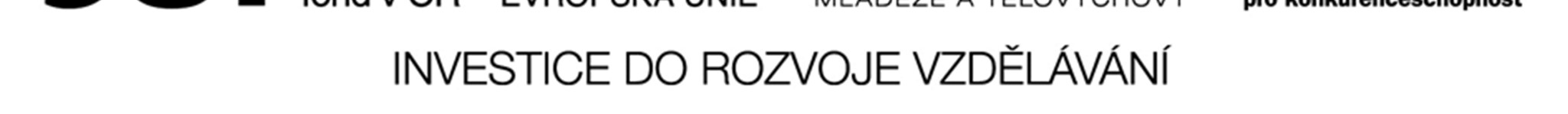 PAST TENSE Complete the sentences and use verbs in the brackets in the past simple or the past continuous I ……………………….(meet) my friend when I ………………………(do) shopping. We…………………………(pay) for our things when we ……………………... (hear) our names. Where ………………you………………..(go) last summer? I…………………….(go) to Italy. When the waiter ……………………..(pick up) the broken plates, he ………………… (cut) his finger. Yesterday I …………………….(arrive) home, ………………………(have) my dinner and ………………………(watch) television. What …………………..they …………………………(do) when I …………………. (call) them last evening? They ……………………………(dance) at their favourite club. My mum……………………………(wash up) and my father ………………………… (read) the newspaper. It ……………………………(rain) when I ………………………..(leave) New York. We ………………………….(not fly) to Spain because we …………………………   ( not receive) your message. We ………………………..(get) married two years ago. As she ………………………….(walk) to school she …………………………(see) your grandma. ……………………..you …………………..(work) in the garden when it ……………. (start) to rain? No, we ……………….. My friends ……………………………(travel) around the United States for a few weeks. I ………………………….(not want) to go to the cinema because I ……………… (be) tired. Yesterday we ………………………(decide) to go home early. PAST TENSE – solution Complete the sentences and use verbs in the brackets in the past simple or the past continuous I met my friend when I was doing shopping. We were paying for our things when we heard our names. Where did you go last summer? I went to Italy. When the waiter was picking up the broken plates, he cut his finger. Yesterday I arrived home, had my dinner and watched television. What were they doing when I called them last evening? They were dancing at their favourite club. My mum was washing up and my father was reading the newspaper. It was raining when I left New York. We didn´t fly to Spain because we didn´t recieved your message. We got married two years ago. As she was walking to school she saw your grandma. Were you working in the garden when it started to rain? No, we weren´t. My friends were travelling around the United States for a few weeks. I didn´t want to go to the cinema because I was tired. Yesterday we decided to go home early. 